Peer Feedback QuestionnaireName of Editor:Thank you for your feedback   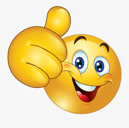 Did you like it?What changes do you feel are necessary?What did you like most about it?(What worked well?)What did you like least about it?(what could have been better?)Did you understand the advert or were there moments you got confused? (if so, when/where?)List any specific concerns (consider duration, pace of edit, style of edit, cuts/transitions, selection of shots, sound effects, music selection, graphics/Text, tone of video, camera work)Does it meet the brief? Why/why not?Is the advert appropriate to the target audience, if not, why?Any additional comments